Monthly Workout Calendar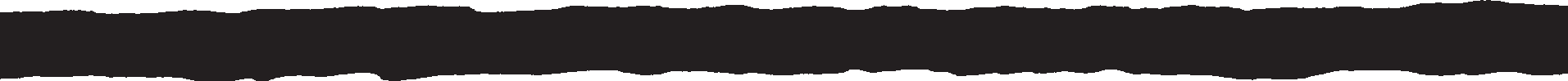 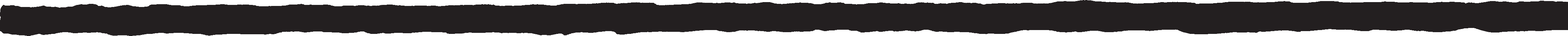 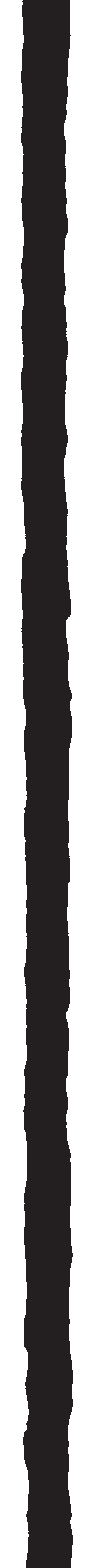 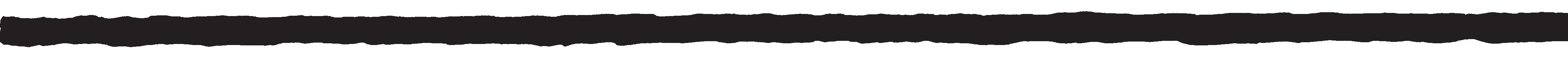 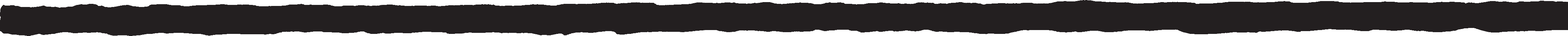 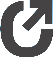 